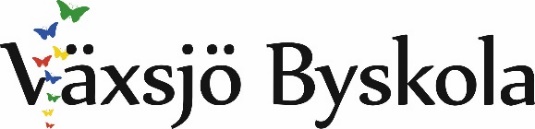 

Barnets vistelsetider på fritids skall grundas på vårdnadshavarnas arbets-/studietider samt resor till och från arbetet-/studierna. Åker barnet buss markera med B i schemat. 
 
Anmäl sjukdom eller ledighet så snart som möjligt via telefon eller sms, helst före kl 07.00 så att vi kan justera antalet portioner till Mersmak. 
Korrekt schema gör att vi minskar matsvinn samt säkerställer att maten räcker till alla!Fritids: 070-520 44 75Barnets namn:______________________________________________________________Vårdnadshavarens arbetstider/studietider:Namn:_______________________________Arbetsplats/telefon__________________________Vårdnadshavarens arbetstider/studietider:Namn:_______________________________Arbetsplats/telefon__________________________
Växsjö Byskola                                RektorGamla landsvägen 120	 Maria Asplin                821 94 Bollnäs	    070-269 02 43Vecka MåndagTisdagOnsdagTorsdagFredagVecka MåndagTisdagOnsdagTorsdagFredagVecka MåndagTisdagOnsdagTorsdagFredag